Commissiedebat 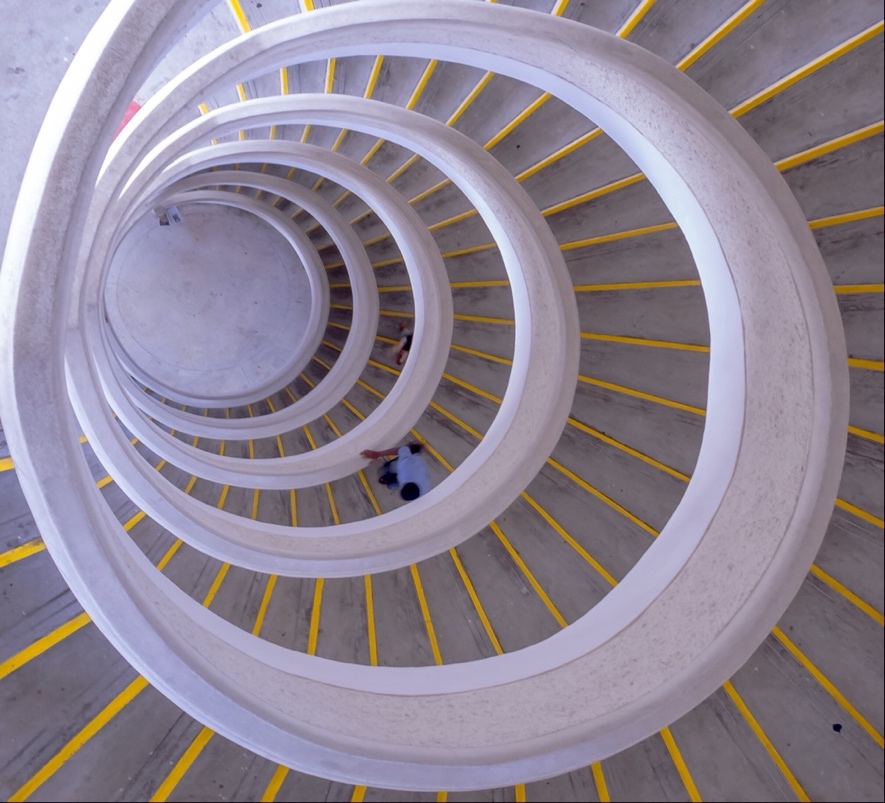 Circulaire Economie Position Paper Interprovinciaal OverlegOp 11 mei debatteert de Tweede Kamercommissie IenW over het onderwerp circulaire economie. Vanuit de provincies brengen wij graag de volgende punten onder uw aandacht. Provincies onderschrijven de Rijksambities voor de omschakeling naar een volledig circulaire economie in 2050. Oftewel, een economie zonder afval, die volledig draait op herbruikbare en groene grondstoffen, waarbij de CO2-emissie is gereduceerd. Een integrale benadering van alle maatschappelijke transities en opgaven is hierbij essentieel. De kansen om circulaire economie te koppelen aan de woningbouwopgave, energietransitie, klimaat en kringlooplandbouw zijn legio en vragen om inspanningen van en samenwerking tussen Rijk en medeoverheden. Provincies zien voor zichzelf een Regierol als verbindende schakel voor een regionale circulaire economie.Provincies pakken hun rol met de Krachtenkaart Circulaire Economie De IPO Krachtenkaart Circulaire Economie vormt de provinciale inzet om samen met het Rijk, medeoverheden en andere regionale partijen vanuit de regionale kracht te werken aan de transitie naar een circulaire economie in de regio. Op de Krachtenkaart is zichtbaar wat iedere provincie individueel bijdraagt aan de transitie naar een circulaire economie, en de ontwikkelpaden die provincies gezamenlijk voorstaan, namelijk: Circulair inkopen en aanbesteden; Circulair bestendigen van de omgevingsvisie en in de uitvoeringspraktijk van vergunningverlening, toezicht en handhaving (VTH); Monitoring om zicht te krijgen op de voortgang van de transitie naar een circulaire economie; Ondersteunen van het regionale bedrijfsleven in de transitie naar een circulaire economie; Ontwikkelen en versterken van Regionale Circulaire Ecosystemen: te denken valt aan een kennis community, zoals De Verschilmakers, waarin IPO, VNG, UvW en Circularities samenwerken. Provincies werken intensief samen aan deze ontwikkelpaden en betrekken daarbij andere partners. Van het Rijk vragen wij om intensivering van de samenwerking en ondersteuning van de in de Krachtenkaart geformuleerde ambities op drie punten: Bouwen aan een circulaire economie met de kracht van de regionale aanpak door aan te sluiten bij wat er in de regio al gebeurt, en te faciliteren dat nieuwe regionale activiteiten kunnen ontstaan (met kennis, opleiding, financiële middelen).Marktkansen vergroten voor circulaire producten en diensten, bijvoorbeeld door circulair fiscaal aantrekkelijk te maken en de procedure einde afval-statussen, waardoor een afvalstof als grondstof of product kan worden gebruikt, te vereenvoudigen en versnellen.Ruimte maken voor opschaling van circulaire innovaties door in te zetten op het rendabel maken van veelbelovende trajecten. 
Op advies van het Planbureau voor de Leefomgeving stelt het Ministerie van IenW, in een zogenoemd doelenproces, tussendoelen voor 2030 en 2050. Het Ministerie richt zich hierbij op de aanpak via productgroepen. Denk aan circulaire ontwikkeling en recycling van bijvoorbeeld zonnepanelen, windmolens, textiel, plastic verpakkingen, woningen en bedrijfsruimten. Hoezeer deze focus ook begrijpelijk is, circulaire economie is een systeemverandering die alle aspecten van de economie en samenleving raakt. In de regio komt dit alles samen. Provincies geven vanuit hun eigen positie en regionale kracht invulling aan de uitdagingen en verbinden de sectoren en thema’s met elkaar. Provincies willen hun rol en positie innemen door, met de Krachtenkaart als uitgangspunt, samen met het Rijk en medeoverheden te komen tot bestuurlijke afspraken over de inzet van het gezamenlijke instrumentarium. Dit gaat onder meer om de inzet van regelgeving, stimuleringsmaatregelen, kennisontwikkeling en kennisoverdracht. Wilt u de staatsecretaris vragen om te reageren op de inzet van provincies, zoals opgenomen in de Krachtenkaart, en ook op de specifieke vragen aan het Rijk? De Krachtenkaart is tijdens de Nationale Conferentie Circulaire Economie 2021 aangeboden aan de toenmalige staatssecretaris Van Veldhoven.Wilt u de staatssecretaris vragen of zij positief staat tegenover gezamenlijke bestuurlijke afstemming en afspraken over de inzet van het instrumentarium?Succesvolle transitie naar circulaire economie vraagt om een financiële impuls  De transitie naar een circulaire economie gaat niet vanzelf en vraagt om een forse uitbreiding van de beschikbare middelen. In de huidige IenW begroting is er voor ketenprojecten 30 miljoen euro voor de periode 2022-2024 gereserveerd en 15 miljoen voor het Uitvoeringsprogramma in 2022. Voor de ambities in het Coalitieakkoord om met een circulaire economie ook een bijdrage te leveren aan de klimaatopgave is een forse intensivering van het budget noodzakelijk, resulterend in een structurele basisfinanciering ter stimulering van een circulaire economie. Wilt u de staatssecretaris vragen of zij de noodzaak onderkent voor een forse intensivering van het budget voor het behalen van de circulaire doelstellingen? En op welke wijze zij bereid is hieraan opvolging te geven?Lange termijnperspectief nodig voor Zeer Zorgwekkende Stoffen (ZZS) in circulaire economie De huidige regelgeving voor het vermijden en minimaliseren van ZZS-emissies sluit onvoldoende aan bij de aard en omvang van de problematiek en dilemma’s die zich voordoen. Zo bestaat er geen minimalisatieverplichting voor ZZS in afvalstromen (wel voor lucht en water). Er is een richtinggevend perspectief nodig hoe om te gaan met ZZS in een circulaire economie en samenleving. Dit blijkt uit het project ZZS decentraal van het IPO en de VNG. Wij pleiten voor een ZZS-pact met een integrale stoffenvisie en een gezamenlijk interbestuurlijk actieprogramma. Drie belangrijke inhoudelijke speerpunten zijn: omgaan met (potentieel) ZZS in de afvalketen en de circulaire economie; ontwikkeling van een methodiek om gebiedsbelasting in kaart te brengen; en de ontwikkeling van een visie op en een aanpak voor het minimaliseren van emissies bij kleinere bedrijven.Wilt u de staatssecretaris oproepen om samen met provincies en andere medeoverheden, op basis van lessen uit ZZS-decentraal, een visie op de omgang met ZZS in een circulaire economie te formuleren en een interbestuurlijk actieprogramma (ZZS-pact) op te stellen.